INSTITUTO O´HIGGINS de MAIPÚLISTA DE ÚTILES Iº AÑO MEDIOTEMPORADA ESCOLAR 2022LENGUA Y LITERATURA1 Cuaderno universitario de 100 hojas.1 Diccionario Lexicológico.MATEMÁTICA2 Cuadernos cuadro grande 100 hojas universitario.1 Compás de precisión, 1 escuadra, 1 Transportador, 1 Regla de 30 cms., 1 Corrector.1 Lápiz pasta (rojo, azul y negro).1 Lápiz grafito Nº 2 (HB).1 Goma de borrar.1 Block de papel milimetrado.BIOLOGÍA.1 Cuaderno universitario 100 hojas matemática.Carpeta Archivadora (tamaño oficio).Delantal blanco.FÍSICA.1 Cuaderno universitario 100 hojas matemática.Delantal blanco.QUÍMICA1 Cuaderno universitario 100 hojas matemática.Delantal blanco.TALLER DE CIENCIAS.1 Cuaderno universitario matemática 100 hojas.1 Regla1 Transportador.1 Compás1 Block de papel milimetrado.1 Delantal blanco (para laboratorio).1 Calculadora científica.HISTORIA, GEOGRAFÍA Y CS. SOCIALES.1 Cuaderno universitario matemática 100 hojas.Set papel diamante (mapas).RELIGIÓN.1 Biblia.1 Diccionario.1 Cuaderno cuadro grande, 80 hojas, universitario.1 Carpeta.INGLÉS.1 Cuaderno 100 hojas universitario, composición.Se sugiere Texto de Inglés: Solutions Pre-Intermediate. 3rd Edition St. Book. Texto, para 1º y 2º medio.ARTES VISUALES.1 Block de dibujo 1/8 medium Nº 99.2 Pinceles espatulados Nº 4 / 8/ 10.1 Caja de témperas  12 colores.1 Lápiz grafito 2B  – 6B.Otros materiales se solicitarán en el transcurso del año.TECNOLOGÍA.2 carpetas con acoclip.1 cuaderno cuadriculado chico o grande.1 pliego de cartón piedra.15 hojas blancas oficio o carta. (impresora)1 pliego cartulina color (cualquier color).Materiales para maquetas, serán solicitados durante el año.MÚSICA.1 Cuaderno media pauta.1 Instrumento melódico de percusión a elección: flauta, guitarra, teclado.1 Pendrive.EDUCACIÓN FÍSICA:Buzo institucional.Polera institucional.Zapatillas deportivas (running)Polera recambio blanca o roja lisa (sin logo ni diseños)Útiles de aseo personal. 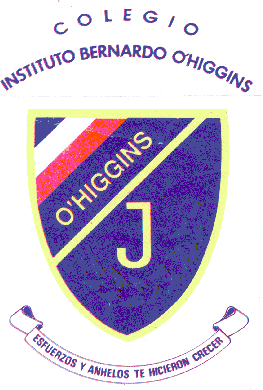 